Základní škola s rozšířenou výukou jazyků a Mateřská škola Litvínov,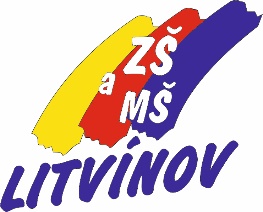 Podkrušnohorská 1589, okres Most	
se sídlem: Podkrušnohorská 1589, 436 01 LitvínovRežim dne v ŠK8:00 – 12:35       vyučování dle rozvrhu11:40 -12:35 -15:00    hygiena, oběd, příchod dětí do školního klubu, docházka13:00 – 15:00     hlavní zájmová činnost podle ročního plánu, výtvarné činnosti (výchovná činnost, soutěže, organizované hry, pobyt v přírodě, besedy, exkurze)Příchody a odchody do školního klubu jsou časově odlišné, záleží na rozvrhu vyučování jednotlivých tříd a rozhodnutí žáka.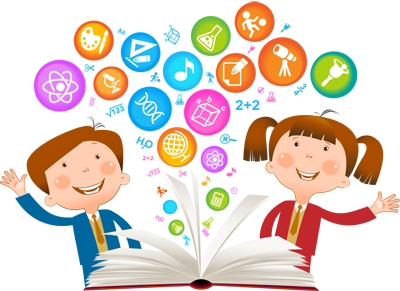 Provoz školního klubuPondělí13:05 - 15:00Úterý11:40 - 15:00Středa12:35 - 15:00Čtvrtek11:40 - 15:00Pátek12:35 - 14:25